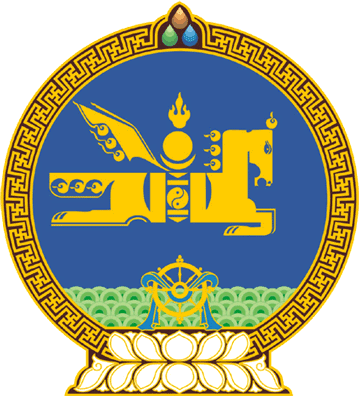 МОНГОЛ УЛСЫН ИХ ХУРЛЫНТОГТООЛ2021 оны 01 сарын 27 өдөр     		            Дугаар 14                     Төрийн ордон, Улаанбаатар хот Монгол Улсын Ерөнхий сайдыг томилох тухай	Монгол Улсын Үндсэн хуулийн Хорин тавдугаар зүйлийн 1 дэх хэсгийн 6 дахь заалт, Гучин есдүгээр зүйлийн 2 дахь хэсэг, Монгол Улсын Засгийн газрын тухай хуулийн 21 дүгээр зүйлийн 4 дэх хэсэг, Монгол Улсын Их Хурлын чуулганы хуралдааны дэгийн тухай хуулийн 28 дугаар зүйлийн 28.3 дахь хэсэг, санал хураалтын дүнг үндэслэн Монгол Улсын Их Хурлаас ТОГТООХ нь:	1.Монгол Улсын Ерөнхий сайдаар Лувсаннамсрайн Оюун-Эрдэнийг томилсугай.	2.Энэ тогтоолыг 2021 оны 01 дүгээр сарын 27-ны өдрөөс эхлэн дагаж мөрдсүгэй.		МОНГОЛ УЛСЫН 		ИХ ХУРЛЫН ДАРГА			         Г.ЗАНДАНШАТАР